Summary of Legislation:  This bill would require the Office of Emergency Management (OEM) to develop or update by December 1, 2013, a fuel management plan to be used during weather or natural disaster events when the city’s fuel supply may be or has been disrupted.  The plan would include but not be limited to: (1) a criteria for determining what constitutes a fuel shortage and the procedures for rationing of fuel in the event of such a shortage; (2) criteria for how much fuel reserve should be maintained by the city and for what purposes; (3) ensuring lines of communication between city officials and the fuel industry; (4) the prioritization of fuel access for those involved in rescue, recovery and clean-up operations; (5) assessing transportation routes to maximize the delivery of fuel in the city; and (6) a mechanism for providing that all communications to the public, to the extent practicable,  be in the most commonly spoken languages of the affected communities.Effective Date: This local law would take effect immediately upon enactment.  Fiscal Year In Which Full Fiscal Impact Anticipated:  N/AFiscal Impact Statement:Impact on Revenues: N/AImpact on Expenditures: The provisions of this legislation will be implemented using existing agency resources.Source of Funds To Cover Estimated Costs: N/ASource of Information:  	NYC Council Finance Division	Estimate Prepared By:	Lionel Francois, Legislative Finance AnalystEstimated Reviewed By:	Regina Poreda Ryan, Deputy Director, Finance Division 				Tanisha Edwards, Finance CounselLegislative History: Introduced by the Council and referred to the Committee on June 12th, 2013 as Intro. 1077.  A hearing on the legislation was held on June 20th, 2013 and then subsequently laid-over by Committee. An amended version of the bill, Proposed Intro. 1077-A, will be voted on by the Committee on July 23rd, 2013 and upon a successful vote, will be submitted to the full Council for a vote on July 24th, 2013.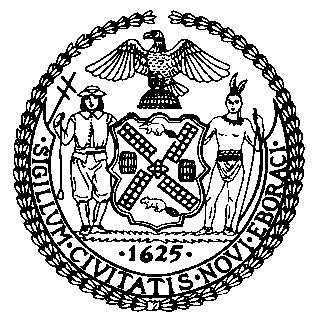 The Council of the City of Finance DivisionPreston niblack, Directorjeffrey rodus, first deputy directorFiscal Impact StatementProposed Intro. No: 1077-ACommittee: Committee on Public SafetyTitle: A local law to amend the administrative code of the city of New York, in relation to a fuel management plan in response to certain emergency events...BodySponsor(S): Council Members Vacca, Brewer, Chin, Comrie, Fidler, Koo, Lander, Mendez, Vallone, Levin, Gennaro, Gentile, Gonzalez, Greenfield, Dromm, Halloran and UlrichEffective FY13FY SucceedingEffective FY14Full FiscalImpact FY13Revenues $0$0$0Expenditures $0$0$0Net$0$0$0